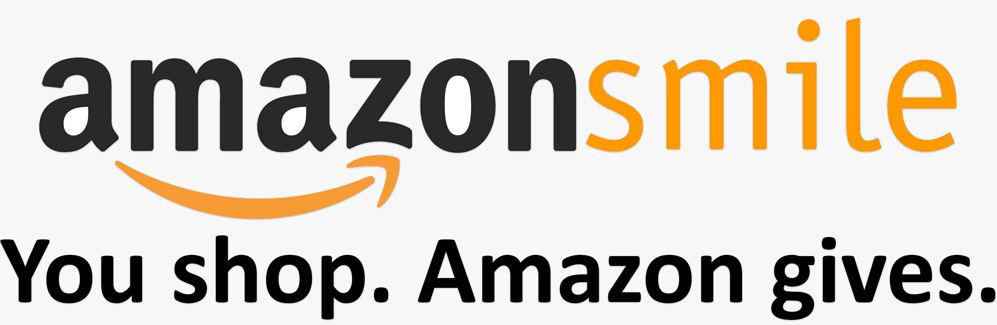 How to Donate to COHI with Amazon’s money!!Community of Hope International recently enrolled as a charity organization with smile.amazon.com.  If you make purchases through Amazon the company will donate 0.5% of your purchases to COHI.  How about that??!!It’s easy as 1, 2, 3.  1) Access the smile.amazon.com website. 2) Type in Community of Hope International and register where it asks you to “pick your own charitable organization”. COHI is on the third page of the choices with an address listed in Rockport. 3) Once you’ve selected Community of Hope International as your charitable organization it will automatically default to us each time you sign into your account.  Happy shopping and thank you for your support! Questions? contact Cynthia Drake at cdrake@cohinternational.org. 